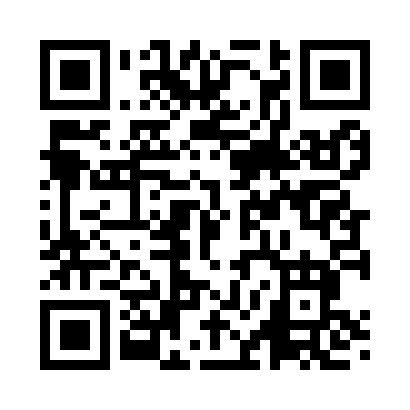 Prayer times for Joes, Colorado, USAMon 1 Jul 2024 - Wed 31 Jul 2024High Latitude Method: Angle Based RulePrayer Calculation Method: Islamic Society of North AmericaAsar Calculation Method: ShafiPrayer times provided by https://www.salahtimes.comDateDayFajrSunriseDhuhrAsrMaghribIsha1Mon3:515:2712:554:528:229:582Tue3:525:2812:554:538:229:583Wed3:535:2812:554:538:229:574Thu3:535:2912:554:538:229:575Fri3:545:2912:554:538:219:576Sat3:555:3012:564:538:219:567Sun3:565:3012:564:538:219:558Mon3:575:3112:564:538:219:559Tue3:585:3212:564:538:209:5410Wed3:585:3212:564:538:209:5411Thu3:595:3312:564:538:199:5312Fri4:005:3412:564:538:199:5213Sat4:015:3512:574:538:189:5114Sun4:035:3512:574:538:189:5015Mon4:045:3612:574:538:179:4916Tue4:055:3712:574:538:179:4917Wed4:065:3812:574:538:169:4818Thu4:075:3812:574:538:159:4719Fri4:085:3912:574:538:159:4620Sat4:095:4012:574:538:149:4521Sun4:105:4112:574:538:139:4322Mon4:125:4212:574:528:129:4223Tue4:135:4312:574:528:129:4124Wed4:145:4312:574:528:119:4025Thu4:155:4412:574:528:109:3926Fri4:165:4512:574:528:099:3727Sat4:185:4612:574:518:089:3628Sun4:195:4712:574:518:079:3529Mon4:205:4812:574:518:069:3430Tue4:215:4912:574:518:059:3231Wed4:235:5012:574:508:049:31